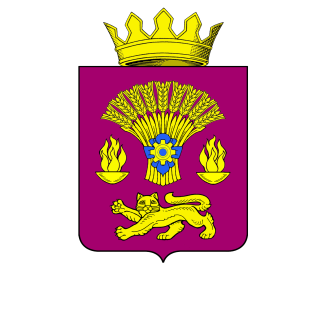 КОТОВСКАЯ  РАЙОННАЯ  ДУМАВОЛГОГРАДСКОЙ ОБЛАСТИРЕШЕНИЕот  27 октября 2022  года                                                                 № 50/11-6-РД О внесении изменений в решение Котовской районной Думы  от 25 октября 2018 года № 9/2-6-РД «Об утверждении состава постоянных комиссий Котовской районной Думы Волгоградской области и избрании их председателей и заместителей председателей»(в редакции решений Котовской районной Думы от 28.11.2019 № 46/13-6-РД, от 3.12.2021 № 68/15-6-РД , от 28.12.2021 № 87/17-6-РД, от 23.06.2022 № 36/6-6-РД)	В связи с изменениями состава депутатов Котовской районной Думы, на основании решения Котовской районной Думы от 30.09.2022 № 39-РД «О внесении изменений в решение Котовской районной Думы от 25.09.2018 № 2/1-6-РД «О признании полномочий депутатов Котовской районной Думы VI созыва»,  в соответствии со статьей 9 Регламента Котовской районной Думы, утвержденного  решением Котовской районной Думы от 30 июня 2008 года, Котовская районная Дума решила:	1. Внести в решения  Котовской районной Думы  от 25 октября 2018 года № 9/2-6-РД «Об утверждении состава постоянных комиссий Котовской районной Думы Волгоградской области и избрании их председателей и заместителей председателей» (в редакции решений Котовской районной Думы от 28.11.2019 № 46/13-6-РД, от 3.12.2021 № 68/15-6-РД , от 28.12.2021 № 87/17-6-РД, от 23.06.2022 № 36/6-6-РД) 	следующие изменения:	1) пункт 1 вышеназванного решения изложить в следующей редакции:	«1. Утвердить  постоянные комиссии в следующем составе:- по бюджету, налогам, экономической политике, перспективам развития и использованию муниципальной собственности (комиссия по бюджету):	Алатарцев В.П.Мустафаева Т.Ю.	Новомлинова И.А.	Рублев В.Г.	Хоменков В.Н.- по местному самоуправлению, правовой поддержке населения, законности, Уставу, Регламенту и депутатской этике (комиссия по местному самоуправлению):	Алатарцев В.П.	Бирюлев С.Г.Вдовин В.А.Гаврик В.М.Миронова И.Ф.- по ЖКХ, предпринимательству и потребительскому рынку, промышленности, транспорту, связи и капитальному строительству (комиссия по ЖКХ и предпринимательству)Гаврик В.М.Манжитова О.И.Медведев С.И.	Хоменков В.Н.- по социальной политике, развитию, образованию, культуре, молодежной политике, физкультуре и спорту и здравоохранению (комиссия по социальной политике):Бирюлев С.Г.Вдовин В.А.Ивахнов А.И.Михайлова Н.В.Мустафаева Т.Ю.	Новомлинова И.А.- по АПК, использованию земель, природных ресурсов, экологии и охране окружающей среды (комиссия по АПК и природопользованию)Ивахнов А.И.Медведев С.И.Овчаров И.В.	Павловский С.М.»2) абзацы 7 и 8 пункта 2 вышеназванного решения изложить в следующей редакции:«- председателем комиссии по социальной политике, развитию, образованию, культуре, молодежной политике, физкультуре и спорту и здравоохранению – Мустафаеву Татьяну Юрьевну;- заместителем председателя комиссии по социальной политике, развитию, образованию, культуре, молодежной политике, физкультуре и спорту и здравоохранению – Вдовина Владислава Анатольевича».2. Настоящее решение вступает в силу с момента подписания и подлежит обнародованию.Председатель Котовской районной Думы				И.М.Боровая